20.02.2024  № 486О внесении изменений в Перечень мест отбывания наказания в виде обязательных работ, где может быть использован труд осужденных к обязательным работам, утвержденный постановлением администрации города Чебоксары от 09.03.2023 № 798В соответствии со ст. 25 Уголовно-исполнительного кодекса Российской Федерации, предусматривающей порядок исполнения уголовных наказаний в виде обязательных работ, ст. 49 Уголовного кодекса Российской Федерации администрация города Чебоксары п о с т а н о в л я е т:1. Внести в постановление администрации города Чебоксары от 09.03.2023 № 798 «Об определении видов обязательных работ и перечень организаций, где может быть использован труд осужденных к обязательным работам» изменение, изложив приложение № 2 к нему в редакции согласно приложению к настоящему постановлению.2. Настоящее постановление вступает в силу со дня его официального опубликования.3. Контроль за исполнением настоящего постановления возложить на заместителя главы администрации города – руководителя аппарата.Глава города Чебоксары                                                		          Д.В. СпиринПриложение к постановлению администрации города Чебоксарыот 20.02.2024 № 486Приложение № 2к постановлению администрации города Чебоксарыот 09.03.2023 № 798Перечень организаций, где может быть использован труд осужденных к обязательным работам (по согласованию)________________________________Чăваш РеспубликиШупашкар хула	Администрацийě	ЙЫШĂНУ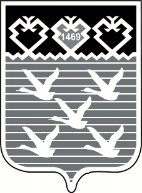 Чувашская РеспубликаАдминистрациягорода ЧебоксарыПОСТАНОВЛЕНИЕНаименование предприятийАдминистрация города Чебоксары (ул. К. Маркса, 36)Калининского районаКалининского района1ООО «Текстильщик» (ул. Текстильщиков, д.12)2ООО « УК Удача» (ул. Р. Люксембург, д.9)3ООО «УК Новый город» (ул. Новогородская, д.40)4ООО «УК Светлый град» (ул. Новогородская, д.18)5ООО «УК Солнечный» (Солнечный б-р, д.20,к.1)Ленинского районаЛенинского района1ООО «Управляющая компания «Сельский комфорт»» (пр. Лапсарский, д.57)2ООО «УК» «Богданка» (ул. Б. Хмельницкого, д.117)3ООО «Новоюжный» (ул. Лен.Комсомола, д.16)4ООО «УК Лапсарская» (ул. Совхозная, д.6)5ООО УК «Город» (ул. Гагарина, д.15/1)6ООО «УК «Старко» (ул. Тукташа, д.5/12, пом.1)7ООО УК «Теплый дом» (пр. Ленина, д.41)8ООО «Альянс Жилком» (ул. Ильбекова, д.4, оф.231)9ООО «Жилкомсервис-1» (пр. 9-ой Пятилетки, д.4)10ООО УК «Инженер» (ул. Хевешская, д.31)11ООО «Волна» (Президентский б-р,д.33,оф.3)12ООО «Забота» (ул. Шевченко, д.27)13ООО УК ЧНПЦ «Ин Тех» (ул. Гладкова, д.30)14ООО «Комфорт» (пр. И. Яковлева, д.3)15ООО «Лада» (пр. Ленина, д.19/1, оф.5)16ООО «УК «Стандарт» (ул. Байдула, д.10, пом.3)17ООО «УО «Центр-Ч» (ул. Н. Рождественского, д.6,пом.1)18ООО УК «Олимп» (пр. 9-ой Пятилетки, д.28/39)Московского районаМосковского района1Чебоксарская городская ассоциация ЖСК, ЖК и ТСЖ (пр. М. Горького, д.7)2ООО «Мирный-1» (ул. Пирогова, д.18)3ООО «Чапаевец» (ул. Промышленная, д.7а)4ООО «Озон» (ул. Эльменя, д.18)5ООО «Жилищно-эксплуатационное управление» (ул. Гузовского, д.40, помещение 3)6ООО «Камал» (ул. Гражданская, д.119б)